Муниципальное автономное дошкольное образовательное учреждение –детский сад № 208620072, г. Екатеринбург, ул. Рассветная, 3а Тел. (343)222-67-37, факс (343)222-66-99, e-mail: mdou_208@mail.ru, www.mdou208.ruОткрытая игра – эксперимент с применением интерактивных и здоровьесберегающих технологий«Вода в разном состоянии»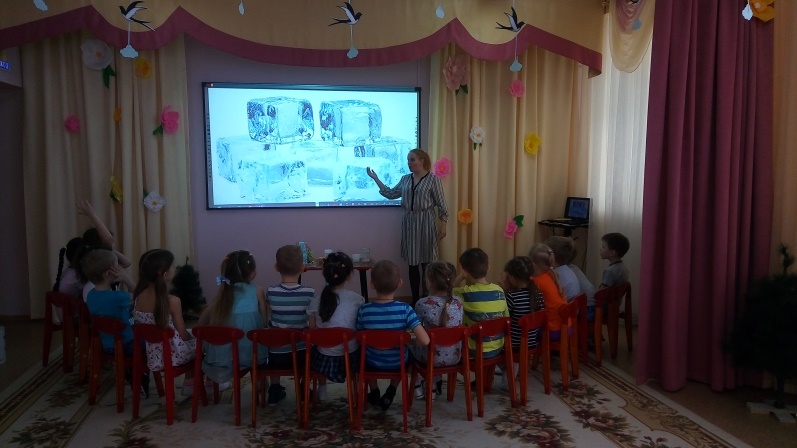 Подготовила и провела: Гимжаускас Е.Н.,воспитатель, 1ККЕкатеринбург 2019Цель: создать условия для проведения опытно-экспериментальной деятельности детей со свойствами воды.ЗадачиОбразовательные:познакомить со свойствами воды: текучесть; возможность растворять сыпучие вещества; способность принимать форму и переходить из одного состояния в другое;учить проводить простые исследования;учить искать ответы, предполагать, делать выводы;Развивающие:содействовать развитию творческой исследовательской активности детей;развивать связную речь;Воспитательные:воспитывать умение работать в коллективе;бережное отношение к воде.Методические приёмы:наглядные (показ, демонстрация, рассматривание);словесные (вопрос-ответ, объяснение педагога);игровые (интеллектуальные);практические (упражнения-исследования).Здоровье сберегающие технологии: зарядка для глаз, физкультминутка, игра.Интерактивные технологии – презентация занятия.Материалы и оборудование: вода в бутылке; 3 предмета разной формы: стакан, резиновая перчатка, пакет; сахар, соль, зеркало.Ход занятия1. Организационный этап. Проверка готовности к занятию.Слайд 1.- У кого из вас хорошее настроение похлопайте в ладоши, а теперь у кого не очень хорошее потопайте. Я надеюсь, что в конце занятия у всех будет хорошее настроение.- Мы с улыбочкой вздохнёмИ занятие начнём!2. Постановка цели.- Сегодня мы снова отправимся в царство «Неживой природы».- Что относится к неживой природе?- Назовите отличия неживой природы от живой природы.Вывод: не растёт, не питается, не размножается.Слайд 2.- В царстве «Неживой природы» мы будем исследователями, а вы знаете кто такие исследователи?- Вы догадались, что мы будем исследовать? (Воду)3. Познавательная деятельность.Опыт 1.- Попробуем удержать воду (наливаю в ладошки 2 детям воду).Как бы вы не старались удержать ее, через какое-то время вода просачивается.– Воду трудно удержать, она стремится убежать. Может, вы знаете, как можно удержать воду? С помощью чего?(Дети высказывают свои предположения)- Смотрим на экран. Слайд 3. Лёд.- Во что превратилась вода? (В лед.)Делаем вывод: вода может находиться в разном состоянии. В каком? (Жидком и твердом)-А теперь возьмем зеркальце. Держим его в руке. Я накапаю несколько капель на поверхность зеркала. Что получилось? (Маленькое озеро).-Теперь легко наклоните его – речка потекла, а если наклонить зеркало сильнее, то вода потечет быстро.-Так и в природе: Если река течет по ровному месту, т. е. по равнине – медленно, если с гор, то течет быстро. Кто знает, как это называется? (Водопад)Слайд 4. Река.Слайд 5. Водопад.Да, вода таит в себе много загадок. А мы как настоящие исследователи, попробуем их разгадать.Разминка. Загадки.Висит за окошком кулек ледяной,Он полон капели и пахнет весной.Слайд 6. Сосулька.Без крыльев – летит,Без ног – бежит,Без паруса – плывет.Слайд 7. Облако.Что за звездочки сквозныеНа пальто и на платке?Все сквозные, вырезные,А возьмешь – вода в руке.Слайд 8. Снежинки.- Ребята, мы с вами сегодня что исследуем? (Воду.)- Как связана вода со всеми с этими явлениями природы?Вывод: вода может находиться в разном состоянии.- В каком? (В жидком и твердом.)Опыт 2.- Как вы думаете, вода имеет форму? Посмотрим, правы ли вы!Беру ёмкость разной формы: пакет, перчатка резиновая, стакан. Наливаем в них воду.- Какой формы вода в пакете? И т. д.Вывод: у воды нет формы, потому что она жидкая, текучая. Вода принимает форму предмета, который заполняем.ФизкультминуткаВетер дует нам в лицо….Игра на внимание. Дети идут по кругу.- Если названное слово обозначает то, что содержит воду или имеет отношение к воде - останавливаемся. Если предмет или явление не имеет отношения к воде – идём.Слова: поезд, щука, стол, доска, река, корабль, облако, солнце, день, ночь, лужа, лодка, стул, пароход, машина, снег, ветер, озеро, дельфин.Опыт 3На столе находятся стаканы с водой и тарелки с сыпучим веществом белого цвета.- У вас на столе чашки с водой и сыпучее белое вещество.- Что это? (Соль, сахар.)- Добавим его в воду и что произошло? Изменился цвет воды?- А теперь понюхайте воду. Появился запах?- а где сахар и соль? (Растворился, а вода осталась прозрачной.)Вывод: у воды есть важное, полезное свойство – умение растворять в себе некоторые вещества. Почему это свойство полезное? (ответы детей)- Чтобы приготовить суп, нам надо растворить в воде соль, а если надо сварить компот или выпить чаю, мы растворяем в воде сахар.– Ребята, а всегда ли вода приносит пользу?- Когда опасна вода? Чем опасна вода?- Это ливни, наводнения.- На земном шаре есть моря и океаны, реки и озёра. Но не вся вода пригодна для человека. Пресной воды, которую человек может использовать, очень мало. Поэтому воду необходимо беречь.- Вспомним правила пользования водой и бережного отношения к природе:- закрывать кран с водой;- не пускать воду сильной струей;- набирать воды по необходимости;- пользоваться для питья только чистой кипяченой водой;- не засорять природные водоемы;- останавливать тех, кто загрязняет воду, объяснять, почему этого делать нельзя.4. Просмотр видео. Вода в разном состоянии.Слайд 9.- В каком ещё состоянии бывает вода? (В газообразном).Слайд 10. Зарядка для глаз.5. Рефлексия.- Вам понравилось быть исследователями?- Кто такие исследователи?- Что мы сегодня исследовали?- В каких состояниях бывает вода?- Назовите свойства воды. (Полезные, опасные.)Вывод:- О чём мы должны помнить? (Пресной воды мало, её нужно беречь)